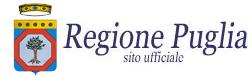 REGIONE PUGLIAArea Politiche per la promozione della Salute, delle Persone, delle Pari OpportunitàServizio Programmazione Sociale e Integrazione SociosanitariaPATTO DI PARTECIPAZIONEal processo di elaborazione e attuazione del Piano Sociale di Zona 2022-2024 dell’Ambito territoriale di POGGIARDOIn data 26/05/2022 presso la sala consiliare del Comune di Poggiardo, il Presidente del Consiglio di Amministrazione, dr. Fernando Antonio Minonne in qualità di Legale Rappresentante del Consorzio per la realizzazione del sistema integrato di welfare Ambito zona di Poggiardo, che interviene nel presente atto in nome e per conto del Consorzio ed in rappresentanza delle seguenti Amministrazioni locali:Andrano, Botrugno, Castro, Diso, Giuggianello, Minervino di Lecce, Nociglia, Ortelle, Poggiardo, Sanarica, San Cassiano, Santa Cesarea Terme, Spongano, Surano, Uggiano la ChiesaeIl sig./La sig.ra _____________________________________________, in qualità di Presidente/Rappresentante Legale dell’Associazione/Cooperativa Sociale/altra organizzazione sociale, con sede legale in ______________________, in Via/Piazza _____________________________________________ Partita IVA/C.F. ________________________, domiciliato per la carica in ___________________ alla Via___________________________ ,con il presente patto CONVENGONO1. di condividere il processo di elaborazione e di attuazione del Piano Sociale di Zona dei Servizi per il triennio 2022-2024 relativo all’Ambito territoriale di Poggiardo (di seguito Ambito), coincidente con il Distretto Sociosanitario n. 58 della ASLLecce;2. di assumere a riferimento per le attività di pianificazione di Ambito, di progettazione partecipata e di attuazione del Piano Sociale di Zona, il sistema di obiettivi di servizio, i vincoli finanziari, il percorso procedurale e gli indirizzi generali di cui alla Del. G.R. n. 353 del 14/03/2022, pubblicata sul BURP n. 40 del 5 aprile 2022, nonché ogni ulteriore indirizzo operativo approvato dall’Assemblea dei sindaci;3. di intendere la pianificazione di Ambito come un processo di programmazione partecipata aperto a tutti i soggetti della vita istituzionale, civile e sociale del territorio e di riconoscersi nell’obiettivo generale di dare alla comunità locale un Piano Sociale di Zona condiviso, teso a qualificare il sistema locale dei servizi sociali e sociosanitari alle persone e alle famiglie;4. di assumere reciprocamente e nei confronti degli altri attori della progettazione partecipata un atteggiamento di dialogo e di confronto propositivo, aperto, effettivo e responsabile nella valorizzazione della diversità di ruoli e funzioni, volto complessivamente a far emergere i tratti essenziali dei fabbisogni sociali e del sistema di offerta di servizi.In particolare, ritenuto su queste premesse di assumere formali e reciproci impegni:L’ASSOCIAZIONE/L’ENTE/L’ORGANIZZAZIONESI IMPEGNA1. ad assicurare con continuità la propria partecipazione al processo di costruzione e di attuazione del Piano di Zona dei Servizi alla Persona 2022-2024 con riferimento ai seguenti tavoli tematici:□ ANZIANI E DISABILI;□ POVERTA’ E INCLUSIONE SOCIALE/IMMIGRAZIONE E WELFARE D’ACCESSO;□ MINORI E FAMIGLIE;2. a partecipare responsabilmente a tutte le fasi in cui si articola il processo di pianificazione di Ambito, di progettazione partecipata e per tutto l’arco temporale di validità del Piano Sociale di Zona, con riferimento all’attuazione degli interventi e dei servizi programmati, al raggiungimento degli obiettivi e alla valutazione dei risultati attesi; 3. a mettere a disposizione l’esperienza, la professionalità, la documentazione, gli approfondimenti sull’analisi della domanda e dell’offerta relativi agli ambiti tematici di cui sopra, utili per la definizione del Piano Sociale di Zona e la costruzione di positive relazioni di scambio, di crescita reciproca e di promozione della cittadinanza attiva, nonché per il monitoraggio di tutte le fasi di attuazione dello stesso; 4. ad assicurare imparzialità, trasparenza, correttezza nella partecipazione alle attività dei tavoli tematici e nel confronto con le Istituzioni dell’Ambito e con le organizzazioni sociali aderenti, al fine di evitare conflitti di interesse tra il ruolo esercitato nella comunità locale, e la partecipazione a ciascun tavolo tematico per la definizione dei fabbisogni e per il monitoraggio dell’efficacia degli interventi realizzati;5. a rispettare l’applicazione delle norme contrattuali che regolano i rapporti di lavoro nelle imprese sociali e le normative vigenti in materia di lavoro nei servizi sociali e sociosanitari (se applicabile) e, nella fase attuativa del Piano Sociale di Zona, a promuovere le più positive collaborazioni tra organizzazioni di volontariato e imprese sociali per la valorizzazione del ruolo e della funzione specifica del volontariato e la qualificazione dei servizi;6. a promuovere ogni iniziativa utile a favorire forme di rappresentanza di tutte le organizzazioni sociali dell’Ambito territoriale, al fine di assicurare una partecipazione rappresentativa ed efficace alla Cabina di Regia di Ambito;7. a comunicare l’eventuale volontà di recedere dal presente patto di partecipazione mediante apposita dichiarazione scritta indirizzata al Presidente del Consiglio di Amministrazione; IL CONSORZIO SI IMPEGNA 1. a garantire le condizioni per la partecipazione dell’Associazione/Cooperativa Sociale/Altra organizzazione sociale al percorso di definizione del Piano Sociale di Zona 2022-2024 e a tutte le fasi di attuazione, per il monitoraggio e la valutazione in itinere ed ex-post, mediante la presenza al/ai tavolo/i tematico/i _________________________________________ attivati nell’Ambito territoriale;2. a garantire e promuovere le condizioni per la piena espressione dei valori, delle opinioni e delle istanze di cui l’Associazione/Cooperativa Sociale/Altra organizzazione sociale è portatrice;3. a supportare il processo di partecipazione dal punto di vista tecnico, operativo e organizzativo mettendo a disposizione risorse umane, logistiche e strumentali;4. a riconoscere e ad assicurare il recepimento degli esiti del lavoro svolto dai singoli tavoli tematici attivati a livello di Ambito territoriale per ogni area tematica nei contenuti programmatici del Piano Sociale di Zona 2022-2024, se coerenti e rispettosi degli indirizzi regionali di riferimento nonché dei vincoli finanziari vigenti;5. a verificare con particolare attenzione, nella fase attuativa del Piano Sociale di Zona, il rispetto delle normative vigenti in materia di lavoro nei servizi sociali e sociosanitari, la valorizzazione del ruolo e della funzione specifica del volontariato, l’applicazione delle norme contrattuali che regolano i rapporti di lavoro nelle imprese sociali;Letto, approvato e sottoscritto. Il Presidente/Legale Rappresentante dell’Associazione/Cooperativa Sociale/Altra organizzazione ___________________________________________Il Presidente del Consiglio di Amministrazione del ConsorzioDr. Fernando Antonio MINONNE______________________________________